БОЙОРОК	№ 17	   РАСПОРЯЖЕНИЕ20 март 2019 йыл	     20 марта  2019 года«О снятии с учета гражданина Хамидуллина Рамиля Асгатовича в качестве нуждающейся в жилом помещении, предоставляемом по договорам социального найма» Руководствуясь п.1 ч.2 ст. 56 Жилищного кодекса Российской Федерации, в связи с обеспечением жильем путем предоставления единовременной социальной выплаты на строительство  или приобретение жилого помещения и выдаче свидетельства о предоставлении социальной выплаты на приобретение жилого помещения:1.На основании увеличения учетной нормы жилого помещения  снять с учета в качестве нуждающихся в жилом помещении, предоставляемом по договору социального найма гражданина Хамидуллина Рамиля Асгатовича2.  Контроль за выполнением настоящего распоряжения оставляю за собой.Глава сельского поселения:                                                           Г.Гарифуллина.Башкортостан РеспубликаһыШаран районы  Муниципаль районыныңТүбәнге Ташлы  ауыл Советы ауылбиләмәһе хакимиәте башлыãыТубән Ташлы ауылы, Победа урамы,20 йорттел.(34769) 2-51-49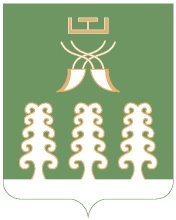       Глава сельского поселения     Нижнеташлинский сельсовет  Муниципального района    Шаранский район        Республики Башкортостан       с. Нижние Ташлы,ул.Победы,20                                                               .                тел.(34769) 2-51-49